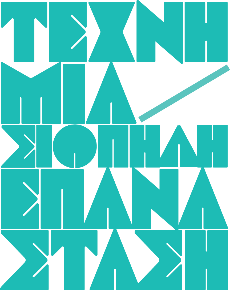 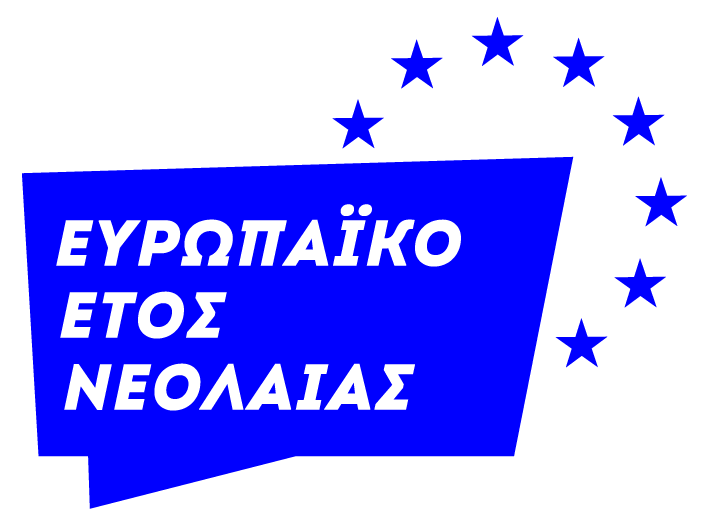 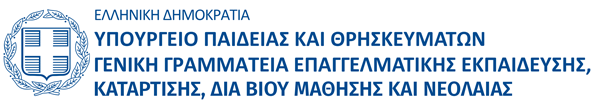 ΑΙΤΗΣΗ ΣΥΜΜΕΤΟΧΗΣΤέχνη, μια σιωπηλή επανάσταση: Η τέχνη ως δυναμικό εργαλείο κοινωνικού μετασχηματισμού και αλλαγής για την αντιμετώπιση των φαινομένων ανισότητας, στερεοτύπων, ρατσισμού και εκδηλώσεων βίας και κακοποίησηςΟι ενδιαφερόμενοι θα πρέπει να συμπληρώσουν την παρακάτω φόρμα της αίτησης και να αποστείλουν σε ένα ενιαίο αρχείο pdf (έως 10 ΜΒ) τα εξής:Υπογεγραμμένη αίτηση συμμετοχήςΒιογραφικό σημείωμα έως δυο (2) σελίδεςPortfolio έως είκοσι (20) σελίδες ΠΡΟΣΩΠΙΚΑ ΣΤΟΙΧΕΙΑΟνοματεπώνυμο καλλιτέχνη/ ομάδας:Ημερομηνία γέννησης: Εθνικότητα:Αριθμός ταυτότητας:Διεύθυνση: Κινητό τηλέφωνο:E-mail:Ιστοσελίδα:Γιατί θέλετε να συμμετέχετε στο πρόγραμμα Τέχνη, μια σιωπηλή επανάσταση;(έως 100 λέξεις)_________________ΠΡΟΤΑΣΗ ΣΥΜΜΕΤΟΧΗΣ (μπορείτε να προτείνετε έως 2 έργα) Τίτλος έργου:Έτος παραγωγής:Καλλιτεχνικό μέσο / Υλικά έργου:Διαστάσεις / Διάρκεια έργου:Τεχνικές ανάγκες για την παρουσίαση του έργου (π.χ. εξοπλισμός, υποδομή):Περιγραφή του έργου:(έως 100 λέξεις)Άλλες χρήσιμες πληροφορίες:Πώς θεωρείτε ότι συνδέεται το έργο με τα ερευνητικά θέματα του προγράμματος;(έως 100 λέξεις)Παραθέστε φωτογραφίες, βίντεο, προσχέδια ή ενεργά links που αφορούν το έργο.ΣΗΜΕΙΩΣΗ: Αν ενδιαφέρεστε να υποβάλετε και δεύτερο έργο προς αξιολόγηση, αντιγράψτε τα πεδία που αφορούν την πρόταση συμμετοχής.ΥπογραφήΗμερομηνία